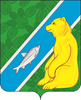 О порядке подготовки к ведению гражданской обороны в городском поселении АндраВ соответствии с Федеральным законом от 12 февраля 1998 года № 28-ФЗ «О гражданской обороне», Постановлением Правительства Российской Федерации от 26 ноября 2007 года № 804 «Об утверждении Положения о гражданской обороне в Российской Федерации», приказом МЧС России       от 14 ноября 2008 года № 687 «Об утверждении Положения об организации и ведении гражданской обороны в муниципальных образованиях и организациях»:Утвердить Положение о Порядке подготовки к ведению гражданской обороны в городском поселении Андра.2. Признать утратившими силу постановления администрации городского поселения Андра:- от «14» сентября 2009г. № 246 «Об утверждения Порядка подготовки к ведению и ведения гражданской обороны в городском поселении Андра»,  - от «19» октября 2009 г. № 314 «О внесении изменений в постановление администрации городского поселения Андра от 14.09.2009 №246», - от «31» августа 2010г. № 224 «О внесении изменений в постановление администрации городского поселения Андра от 14.09.2009 №246». 3. Обнародовать постановление посредством размещения в информационно-телекоммуникационной сети Интернет на официальном сайте администрации муниципального образования городское поселение Андра по адресу: www.andra-mo.ru, а также в помещении филиала МУК «Межпоселенческая Библиотека Октябрьского района» Андринская поселковая библиотека.4. Настоящее постановление вступает в силу через 10 дней с момента его официального опубликования.5. Контроль за исполнением постановления оставляю за собой.Глава городского поселения Андра					О.В. ГончарукПриложение к постановлению администрациигородского поселения Андраот «19» января 2016 № 12ПОЛОЖЕНИЕО ПОРЯДКЕ ПОДГОТОВКИ К ВЕДЕНИЮ ГРАЖДАНСКОЙ ОБОРОНЫ В ГОРОДСКОМ ПОСЕЛЕНИИ АНДРА1. Общие положения1.1. Порядок подготовки к ведению гражданской обороны в городском поселении Андра (далее - Порядок) разработан в соответствии с Федеральным законом от 12 февраля 1998 года № 28-ФЗ «О гражданской обороне», Постановлением Правительства Российской Федерации от 26 ноября 2007 года № 804 «Об утверждении Положения о гражданской обороне в Российской Федерации», Приказом МЧС России от 14 ноября 2008 года № 687 «Об утверждении Положения об организации и ведении гражданской обороны в муниципальных образованиях и организациях» и определяет организацию и основные направления подготовки к ведению и ведения гражданской обороны в городском поселении Андра.1.2. Мероприятия по гражданской обороне организуются на всей территории городского поселения Андра в соответствии с нормативными правовыми актами Российской Федерации, Ханты-Мансийского автономного округа - Югры и администрации городского поселения Андра, настоящим Порядком.1.3. Мероприятия по гражданской обороне в органах местного самоуправления городского поселения Андра, а также в организациях, независимо от их организационно-правовых форм собственности, расположенных на территории городского поселения Андра (далее - организации), осуществляются в рамках подготовки к ведению гражданской обороны в городском поселении Андра, в соответствии с Конституцией Российской Федерации, федеральными конституционными законами, федеральными законами, нормативными правовыми актами Президента Российской Федерации и Правительства Российской Федерации, нормативными правовыми актами МЧС России и настоящим Порядком.1.4. Администрация городского поселения Андра и организации, в целях решения задач в области гражданской обороны в соответствии с полномочиями в области организации гражданской обороны создают и содержат силы, средства, объекты гражданской обороны, запасы материально-технических, продовольственных, медицинских и иных средств, планируют и осуществляют мероприятия по гражданской обороне.2. Полномочия органа местного самоуправления городского поселения Андра в области подготовки к ведению гражданской обороны на территории городского поселения Андра2.1. Орган местного самоуправления городского поселения Андра в целях решения задач в области гражданской обороны планирует и осуществляет следующие основные мероприятия:2.1.1. По обучению населения городского поселения Андра в области гражданской обороны:- развитие нормативно-методического обеспечения функционирования единой системы подготовки населения в области гражданской обороны и защиты от чрезвычайных ситуаций природного и техногенного характера;- планирование и осуществление обучения населения в области гражданской обороны;- разработка с учетом особенностей городского поселения Андра и на основе примерных программ, утвержденных органом исполнительной власти Ханты-Мансийского автономного округа - Югры, примерных программ обучения работающего населения, должностных лиц и работников гражданской обороны, личного состава формирований и служб городского поселения Андра;-  проведение учений и тренировок по гражданской обороне;- организационно-методическое руководство и контроль за обучением работников, личного состава формирований и служб организаций, находящихся на территориях городского поселения Андра;- создание, оснащение курсов гражданской обороны и учебно-консультационных пунктов по гражданской обороне и организация их деятельности, а также обеспечение повышения квалификации должностных лиц и работников гражданской обороны городского поселения Андра в образовательных учреждениях дополнительного профессионального образования, имеющих соответствующую лицензию;- пропаганда знаний в области гражданской обороны.2.1.2. По гражданской обороне, осуществляемыми в целях решения задачи, связанной с оповещением населения об опасностях, возникающих при военных конфликтах или вследствие этих конфликтов, а также при чрезвычайных ситуациях природного и техногенного характера:- создание и поддержание в состоянии постоянной готовности к использованию муниципальной системы оповещения населения, осуществление ее модернизации на базе технических средств нового поколения;- установка специализированных технических средств оповещения и информирования населения в местах массового пребывания людей;- комплексное использование средств единой сети электросвязи Российской Федерации, сетей и средств радио-, проводного и телевизионного вещания и других технических средств передачи информации;-  сбор и обмен информацией в области гражданской обороны. 2.1.3. По гражданской обороне, осуществляемыми в целях решения задачи, связанной с эвакуацией населения, материальных и культурных ценностей в безопасные районы:- организация планирования, подготовки и проведения эвакуации;- подготовка безопасных районов для размещения населения, материальных и культурных ценностей, подлежащих эвакуации;- создание и организация деятельности эвакуационных органов, а также подготовка их личного состава.2.1.4. По предоставлению населению убежищ и средств индивидуальной защиты:- строительство, поддержание в состоянии постоянной готовности к использованию по предназначению и техническое обслуживание защитных сооружений гражданской обороны и их технических систем;- приспособление в мирное время и при приведении гражданской обороны в готовность к ее ведению и в ходе ее ведения в военное время заглубленных помещений и других сооружений подземного пространства для укрытия населения;- подготовка в мирное время и строительство при приведении гражданской обороны в готовность к ее ведению и в ходе ее ведения в военное время быстровозводимых защитных сооружений гражданской обороны с упрощенным внутренним оборудованием и укрытий простейшего типа;- обеспечение укрытия населения в защитных сооружениях гражданской обороны;- накопление, хранение, освежение и использование по предназначению средств индивидуальной защиты населения;- обеспечение выдачи населению средств индивидуальной защиты и предоставления средств коллективной защиты в установленные сроки.2.1.5. По световой и другим видам маскировки:-   определение перечня объектов, подлежащих маскировке;- создание и поддержание организациями, отнесенными в установленном порядке к категориям по гражданской обороне, и организациями, обеспечивающими выполнение мероприятий по гражданской обороне, в состоянии постоянной готовности к использованию по предназначению запасов материально-технических средств, необходимых для проведения мероприятий по световой маскировке и другим видам маскировки.2.1.6. По проведению аварийно-спасательных и других неотложных работ в случае возникновения опасностей для населения при военных конфликтах или вследствие этих конфликтов, а также при чрезвычайных ситуациях природного и техногенного характера:- создание, оснащение и подготовка необходимых сил и средств гражданской обороны, а также разработка планов их действий;- создание и поддержание в состоянии постоянной готовности к использованию по предназначению запасов материально-технических, продовольственных, медицинских и иных средств для всестороннего обеспечения аварийно-спасательных работ.2.1.7. По первоочередному жизнеобеспечению населения, пострадавшего при военных конфликтах или вследствие этих конфликтов, а также при чрезвычайных ситуациях природного и техногенного характера:- планирование и организация основных видов жизнеобеспечения населения;- создание и поддержание в состоянии постоянной готовности к использованию по предназначению запасов материально-технических, продовольственных, медицинских и иных средств;- нормированное снабжение населения продовольственными и непродовольственными товарами;-    предоставление населению коммунально-бытовых услуг;- проведение санитарно-гигиенических и противоэпидемических мероприятий среди населения, пострадавшего при военных конфликтах или вследствие этих конфликтов;-   проведение лечебно-эвакуационных мероприятий;- развертывание необходимой лечебной базы в загородной зоне, организация ее энерго- и водоснабжения;-  оказание населению медицинской помощи;-  определение численности населения, оставшегося без жилья;- инвентаризация сохранившегося и оценка состояния поврежденного жилого фонда, определение возможности его использования для размещения пострадавшего населения, размещение людей, оставшихся без жилья, в домах отдыха, пансионатах и других оздоровительных учреждениях, временных жилищах (сборных домах, палатках, землянках и т.п.), а также осуществление подселения населения на площадь сохранившегося жилого фонда;- предоставление населению информационно-психологической поддержки.2.1.8. По борьбе с пожарами, возникшими при военных конфликтах или вследствие этих конфликтов:- создание необходимых противопожарных сил, их оснащение материально-техническими средствами и подготовка в области гражданской обороны;- организация тушения пожаров в районах проведения аварийно-спасательных и других неотложных работ и на объектах, отнесенных в установленном порядке к категориям по гражданской обороне, в военное время.2.1.9. По обнаружению и обозначению районов, подвергшихся радиоактивному, химическому, биологическому или иному заражению:- создание и обеспечение готовности сети наблюдения и лабораторного контроля на базе организаций, расположенных на территории Российской Федерации, имеющих специальное оборудование (технические средства) и работников, подготовленных для решения задач, связанных с обнаружением и идентификацией различных видов заражения и загрязнения;- введение режимов радиационной защиты на территориях, подвергшихся радиоактивному заражению (загрязнению);- совершенствование методов и технических средств мониторинга состояния радиационной, химической, биологической обстановки, в том числе оценка степени зараженности и загрязнения продовольствия и объектов окружающей среды радиоактивными, химическими и биологическими веществами.2.1.10. По санитарной обработке населения, обеззараживанию зданий и сооружений, специальной обработке техники и территорий городского поселения Андра:- заблаговременное создание запасов дезактивирующих, дегазирующих и дезинфицирующих веществ и растворов;- создание сил гражданской обороны для проведения санитарной обработки населения и обеззараживания техники, зданий и территорий, а также их оснащение и подготовка в области гражданской обороны;- организация проведения мероприятий по санитарной обработке населения, обеззараживанию зданий и сооружений, специальной обработке техники и территорий городского поселения Андра.2.1.11. По восстановлению и поддержанию порядка в районах, пострадавших при военных конфликтах или вследствие этих конфликтов, а также при чрезвычайных ситуациях природного и техногенного характера:- создание сил охраны общественного порядка, их оснащение материально-техническими средствами и подготовка в области гражданской обороны;- восстановление и охрана общественного порядка, обеспечение безопасности дорожного движения на маршрутах выдвижения сил гражданской обороны и эвакуации населения;- обеспечение беспрепятственного передвижения сил гражданской обороны для проведения аварийно-спасательных и других неотложных работ;- осуществление пропускного режима и поддержание общественного порядка в очагах поражения;- усиление охраны объектов, подлежащих обязательной охране органами внутренних дел, имущества юридических и физических лиц по договорам, принятие мер по охране имущества, оставшегося без присмотра.2.1.12. По вопросам срочного восстановления функционирования необходимых коммунальных служб городского поселения Андра в военное время:- обеспечение готовности коммунальных служб городского поселения Андра к работе в условиях военного времени, разработка планов их действий;- создание запасов оборудования и запасных частей для ремонта поврежденных систем газо-, энерго- и водоснабжения;- создание и подготовка резерва мобильных средств для очистки, опреснения и транспортировки воды;-   создание на водопроводных станциях необходимых запасов реагентов, реактивов, консервантов и дезинфицирующих средств;- создание запасов резервуаров и емкостей, сборно-разборных трубопроводов, мобильных резервных и автономных источников энергии, оборудования и технических средств для организации коммунального снабжения населения.2.1.13. По срочному захоронению человеческих останков в военное время:- заблаговременное, в мирное время, определение мест возможных захоронений;- создание, подготовка и обеспечение готовности сил и средств гражданской обороны для обеспечения мероприятий по захоронению человеческих останков, в том числе на базе специализированных ритуальных организаций, расположенных на территории городского поселения Андра;- оборудование мест погребения (захоронения) тел (останков) погибших;- организация работ по поиску тел, фиксированию мест их обнаружения, извлечению и первичной обработке погибших, опознанию и документированию, перевозке и захоронению погибших;- организация санитарно-эпидемиологического надзора.2.1.14. По обеспечением устойчивости функционирования организаций, необходимых для выживания населения при военных конфликтах или вследствие этих конфликтов, а также при чрезвычайных ситуациях природного и техногенного характера:- рациональное размещение объектов экономики и инфраструктуры, а также средств производства в соответствии с требованиями строительных норм и правил осуществления инженерно-технических мероприятий гражданской обороны;- разработка и реализация в мирное и военное время инженерно-технических мероприятий гражданской обороны, в том числе в проектах строительства;- планирование, подготовка и проведение аварийно-спасательных и других неотложных работ на объектах экономики, расположенных на территории городского поселения Андра, продолжающих работу в военное время;- заблаговременное создание запасов материально-технических, продовольственных, медицинских и иных средств, необходимых для восстановления производственного процесса;-  создание страхового фонда документации;- повышение эффективности защиты производственных фондов при воздействии на них современных средств поражения.2.1.15. По вопросам обеспечения постоянной готовности сил и средств гражданской обороны:- создание и оснащение сил гражданской обороны городского поселения Андра современными техникой и оборудованием;- подготовка сил гражданской обороны городского поселения Андра к действиям, проведение учений и тренировок по гражданской обороне;- разработка и корректировка планов действий сил гражданской обороны городского поселения Андра;- определение порядка взаимодействия и привлечения сил и средств гражданской обороны городского поселения Андра, а также всестороннее обеспечение их действий.3. Руководство и организационная структурагражданской обороны на территории городского поселенияАндра, состав сил и средствгражданской обороны3.1. Руководителем гражданской обороны городского поселения Андра - является глава городского поселения Андра.3.2. Руководство гражданской обороной в организациях осуществляют их руководители.3.3. В целях организации и ведения гражданской обороны руководители гражданской обороны соответствующих уровней издают приказы и распоряжения руководителей гражданской обороны и несут персональную ответственность за организацию и проведение мероприятий по гражданской обороне и защите населения.Приказы и распоряжения руководителей гражданской обороны в пределах их компетенции в области гражданской обороны обязательны для исполнения всеми должностными лицами и гражданами.3.4. Руководители гражданской обороны осуществляют руководство гражданской обороной через соответствующие органы, осуществляющие управление гражданской обороной, органы управления спасательных служб, эвакуационные органы, комиссию по повышению устойчивости функционирования экономики и организаций городского поселения Андра  в военное время и другие органы, создаваемые в целях решения задач в области гражданской обороны.3.5. Органами, осуществляющими управление гражданской обороной на территории городского поселения Андра, являются:- главный специалист (по делам ГО и ЧС) отдела по управлению муниципальным имуществом и землеустройству администрации городского поселения Андра.3.5.1. Администрация городского поселения Андра и организации осуществляют комплектование структурных подразделений, уполномоченных на решение задач по гражданской обороне, разрабатывают и утверждают их функциональные обязанности и штатное расписание.3.5.2. Руководители структурных подразделений, уполномоченные на решение задач по гражданской обороне, непосредственно подчиняются:- главный специалист (по делам ГО и ЧС) отдела по управлению муниципальным имуществом и землеустройству администрации городского поселения Андра - Главе городского поселения Андра;- руководители структурных подразделений, уполномоченные на решение задач по гражданской обороне организаций - руководителю организации.3.6. Для планирования, подготовки и проведения эвакуационных мероприятий администрацией городского поселения Андра и руководителями организаций заблаговременно в мирное время создаются эвакуационные комиссии. Эвакуационные комиссии возглавляются соответственно главой или заместителем главы администрации  городского поселения Андра и руководителями или заместителями руководителей организаций. Деятельность эвакуационных комиссий регламентируется положениями об эвакуационных комиссиях, утверждаемыми соответствующими руководителями гражданской обороны.3.7. Для решения задач в области гражданской обороны, реализуемых на территории городского поселения городского поселения Андра, создаются силы гражданской обороны. В состав сил гражданской обороны городского поселения городского поселения Андра входят нештатные аварийно-спасательные формирования и спасательные службы.3.8. Организациями, имеющими потенциально опасные производственные объекты и эксплуатирующими их, а также имеющими важное оборонное и экономическое значение или представляющими высокую степень опасности возникновения чрезвычайных ситуаций в военное и мирное время, в порядке, установленном законодательством и нормативными правовыми актами Российской Федерации и Ханты-Мансийского автономного округа - Югры, создаются и поддерживаются в состоянии постоянной готовности нештатные аварийно-спасательные формирования.3.9. На территории городского поселения Андра создаются спасательные службы.3.9.1. Решение о создании спасательных служб городского поселения Андра принимает - глава городского поселения Андра, в организациях - руководители организаций.3.9.2. По решению руководителей гражданской обороны создаются спасательные службы: убежищ и укрытий, медицинская, инженерная, коммунальная, противопожарная, охраны общественного порядка, защиты животных и растений, оповещения и связи, защиты культурных ценностей, автотранспортная, торговли и питания и другие службы.3.9.3. Вид и количество спасательных служб определяются в зависимости от характера и объема выполняемых в соответствии с планами гражданской обороны и защиты населения (планами гражданской обороны) задач, с учетом наличия соответствующей базы для их создания.3.9.4. Задачи, организация и функции спасательных служб определяются соответствующими положениями о спасательных службах.3.10. Положение о спасательной службе городского поселения Андра согласовывается с Главным управлением МЧС России по Ханты-Мансийскому автономному округу - Югре, руководителем соответствующей спасательной службы Ханты-Мансийского автономного округа - Югры и утверждается руководителем гражданской обороны городского поселения Андра. Положение о спасательной службе организации согласовывается с главным специалистом (по делам ГО и ЧС) отдела по управлению муниципальным имуществом и землеустройству администрации городского поселения Андра, руководителем соответствующей спасательной службы городского поселения Андра и утверждается руководителем гражданской обороны организации.3.11. Для выполнения мероприятий гражданской обороны, проведения аварийно-спасательных и других неотложных работ на территории городского поселения Андра в соответствии с планами гражданской обороны и защиты населения создается группировка сил гражданской обороны в составе нештатных аварийно-спасательных формирований и спасательных служб. Участие добровольных организаций аттестованных спасателей в проведении аварийно-спасательных и других неотложных работ осуществляется под руководством органов управления гражданской обороной.3.12. Силы гражданской обороны в мирное время могут привлекаться для участия в мероприятиях по предупреждению и ликвидации чрезвычайных ситуаций природного и техногенного характера, а также ликвидации последствий, вызванных террористическими акциями.Решение о привлечении в мирное время сил и средств гражданской обороны для ликвидации последствий чрезвычайных ситуаций на территории городского поселения Андра принимают руководители гражданской обороны городского поселения Андра и организаций, в отношении созданных ими сил гражданской обороны.3.13. Для осуществления управления гражданской обороной администрация городского поселения Андра и организации в соответствии с полномочиями в области гражданской обороны создают и поддерживают в постоянной готовности технические системы управления гражданской обороной, муниципальную систему оповещения населения об опасностях, возникающих при ведении военных действий или вследствие этих действий, а также об угрозе возникновения или о возникновении чрезвычайных ситуаций природного и техногенного характера. 3.14. В целях обеспечения организованного и планомерного осуществления мероприятий по гражданской обороне и своевременного оповещения населения о прогнозируемых и возникших опасностях в военное время на территории городского поселения Андра организуется сбор и обмен информацией в области гражданской обороны (далее - информация).Сбор и обмен информацией осуществляются в установленном порядке организациями, продолжающими работу в военное время, организациями, имеющими потенциально опасные объекты и эксплуатирующими их, а также организациями, имеющими важное оборонное и экономическое значение или представляющими высокую степень опасности возникновения чрезвычайных ситуаций в мирное и (или) военное время, и администрацией городского поселения Андра. Администрация городского поселения Андра представляет информацию в органы исполнительной власти Ханты-Мансийского автономного округа - Югры, организации - в администрацию Белоярского района и федеральный орган исполнительной власти, к сфере деятельности которого они относятся или в ведении которых находятся.4. Подготовка к ведению гражданской оборонына территории городского поселения Андра4.1. Подготовка к ведению гражданской обороны на территории городского поселения Андра основывается на заблаговременном, согласованном и взаимоувязанном по целям и задачам выполнении мероприятий по подготовке к защите населения, материальных и культурных ценностей от опасностей, возникающих при военных конфликтах или вследствие этих конфликтов, а также при чрезвычайных ситуациях природного и техногенного характера и осуществляется на основании годового и перспективного плана основных мероприятий по вопросам гражданской обороны, предупреждения и ликвидации чрезвычайных ситуаций, обеспечению пожарной безопасности и безопасности людей на водных объектах, который согласовывается с Главным управлением МЧС России по Ханты-Мансийскому автономному округу - Югре.4.2. Планирование основных мероприятий гражданской обороны производится с учетом всесторонней оценки обстановки, которая может сложиться на территории городского поселения Андра и в организациях в результате применения современных средств поражения, а также в результате возможных террористических актов и чрезвычайных ситуаций.4.3. Планы гражданской обороны и защиты населения (планы гражданской обороны) определяют объем, организацию, порядок обеспечения, способы и сроки выполнения мероприятий по гражданской обороне и ликвидации чрезвычайных ситуаций.4.4. Порядок разработки, согласования и утверждения планов гражданской обороны и защиты населения (планов гражданской обороны) определяется Министерством Российской Федерации по делам гражданской обороны, чрезвычайным ситуациям и ликвидации последствий стихийных бедствий.5. Заключительные положения5.1. Финансирование мероприятий по гражданской обороне осуществляется в соответствии с законодательством Российской Федерации, Ханты-Мансийского автономного округа - Югры и нормативными актами администрации городского поселения Андра.                                                               АДМИНИСТРАЦИЯГОРОДСКОГО ПОСЕЛЕНИЯ   АНДРА Октябрьского района Ханты- Мансийского автономного округа – ЮгрыПОСТАНОВЛЕНИЕПОСТАНОВЛЕНИЕ                                                               АДМИНИСТРАЦИЯГОРОДСКОГО ПОСЕЛЕНИЯ   АНДРА Октябрьского района Ханты- Мансийского автономного округа – ЮгрыПОСТАНОВЛЕНИЕПОСТАНОВЛЕНИЕ                                                               АДМИНИСТРАЦИЯГОРОДСКОГО ПОСЕЛЕНИЯ   АНДРА Октябрьского района Ханты- Мансийского автономного округа – ЮгрыПОСТАНОВЛЕНИЕПОСТАНОВЛЕНИЕ                                                               АДМИНИСТРАЦИЯГОРОДСКОГО ПОСЕЛЕНИЯ   АНДРА Октябрьского района Ханты- Мансийского автономного округа – ЮгрыПОСТАНОВЛЕНИЕПОСТАНОВЛЕНИЕ                                                               АДМИНИСТРАЦИЯГОРОДСКОГО ПОСЕЛЕНИЯ   АНДРА Октябрьского района Ханты- Мансийского автономного округа – ЮгрыПОСТАНОВЛЕНИЕПОСТАНОВЛЕНИЕ                                                               АДМИНИСТРАЦИЯГОРОДСКОГО ПОСЕЛЕНИЯ   АНДРА Октябрьского района Ханты- Мансийского автономного округа – ЮгрыПОСТАНОВЛЕНИЕПОСТАНОВЛЕНИЕ                                                               АДМИНИСТРАЦИЯГОРОДСКОГО ПОСЕЛЕНИЯ   АНДРА Октябрьского района Ханты- Мансийского автономного округа – ЮгрыПОСТАНОВЛЕНИЕПОСТАНОВЛЕНИЕ                                                               АДМИНИСТРАЦИЯГОРОДСКОГО ПОСЕЛЕНИЯ   АНДРА Октябрьского района Ханты- Мансийского автономного округа – ЮгрыПОСТАНОВЛЕНИЕПОСТАНОВЛЕНИЕ                                                               АДМИНИСТРАЦИЯГОРОДСКОГО ПОСЕЛЕНИЯ   АНДРА Октябрьского района Ханты- Мансийского автономного округа – ЮгрыПОСТАНОВЛЕНИЕПОСТАНОВЛЕНИЕ                                                               АДМИНИСТРАЦИЯГОРОДСКОГО ПОСЕЛЕНИЯ   АНДРА Октябрьского района Ханты- Мансийского автономного округа – ЮгрыПОСТАНОВЛЕНИЕПОСТАНОВЛЕНИЕ«19»января2016г.№12п.г.т. Андрап.г.т. Андрап.г.т. Андрап.г.т. Андрап.г.т. Андрап.г.т. Андрап.г.т. Андрап.г.т. Андрап.г.т. Андрап.г.т. Андра